Lesson 12 Practice ProblemsLin is using the diagram to prove the statement, “If a parallelogram has one right angle, it is a rectangle.” Given that  is a parallelogram and angle  is right, which reasoning about angles will help her prove that angle  is also a right angle?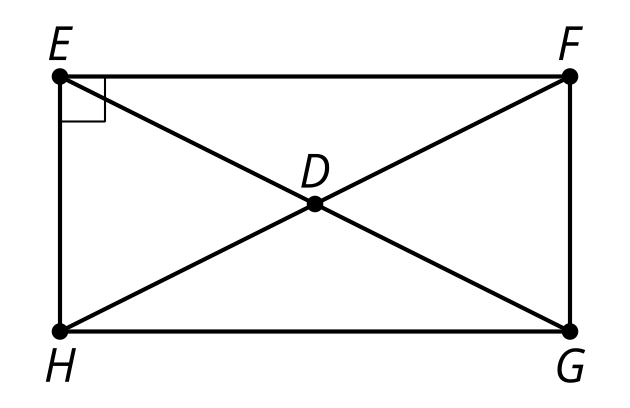 Corresponding angles are congruent when parallel lines are cut by a transversal.Opposite angles in a parallelogram are congruent.Vertical angles are congruent.The base angles of an isosceles triangle are congruent. is an isosceles trapezoid. Select all pairs of congruent triangles. 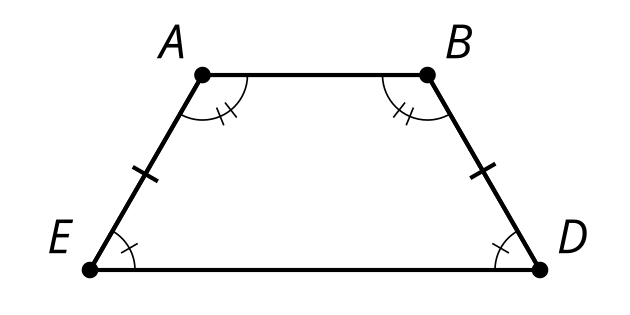 ​​​​​​Triangle  and triangle Triangle  and triangle Triangle  and triangle Triangle  and triangle Triangle  and triangle Match each conjecture with the rephrased statement of proof connected to the diagram.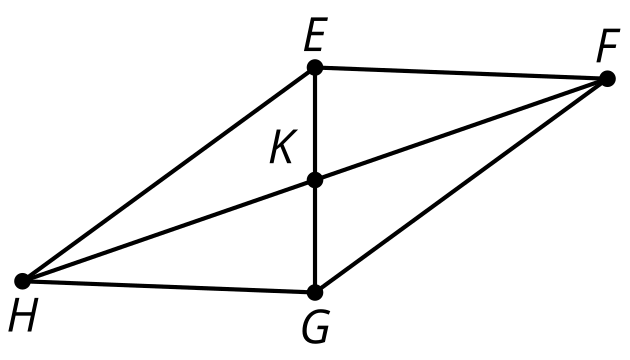 The diagonals of a parallelogram bisect each other.In a parallelogram, opposite sides are congruent.A quadrilateral with opposite sides congruent is a parallelogram.If the diagonals of a quadrilateral bisect each other, then it is a parallelogram.In quadrilateral  with  congruent to  and  congruent to , show  is a parallelogram.In parallelogram , show  is congruent to  and  congruent to .In quadrilateral  with  congruent to  and  congruent to , show  is a parallelogram.In parallelogram , show  is congruent to  and  congruent to .Which of the following criteria always proves triangles congruent? Select all that apply. Corresponding congruent Angle-Side-AngleCorresponding congruent Side-Angle-Side Corresponding congruent Side-Side-Angle3 congruent sides2 congruent sides3 congruent angles(From Unit 2, Lesson 11.)Select all true statements based on the diagram.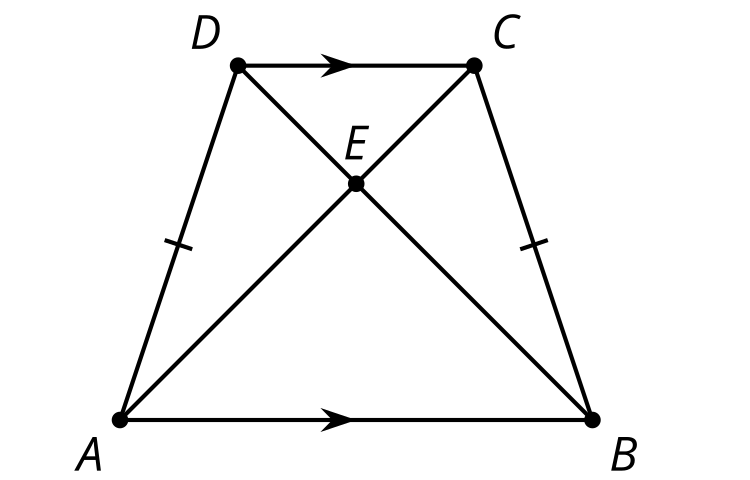 Segment  is congruent to segment .Segment  is congruent to segment .Segment  is congruent to segment .Angle  is congruent to angle .Angle  is congruent to angle .Line  is parallel to line .Line  is parallel to line .(From Unit 2, Lesson 10.)Diego states that diagonal  bisects angles  and . Is he correct? Explain your reasoning.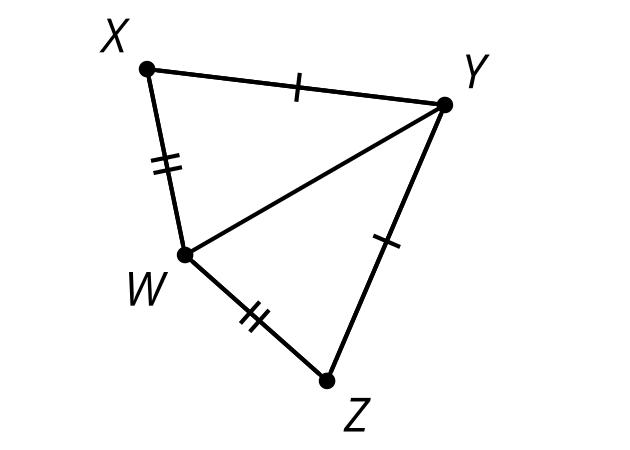 (From Unit 2, Lesson 9.)Sketch the unique triangles that can be made with angle measures  and  and side length 5. How do you know you have sketched all possibilities?(From Unit 2, Lesson 4.)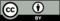 © CC BY 2019 by Illustrative Mathematics®